ГЛАВА ДАЛЬНЕГОРСКОГО ГОРОДСКОГО ОКРУГА 
ПРИМОРСКОГО КРАЯ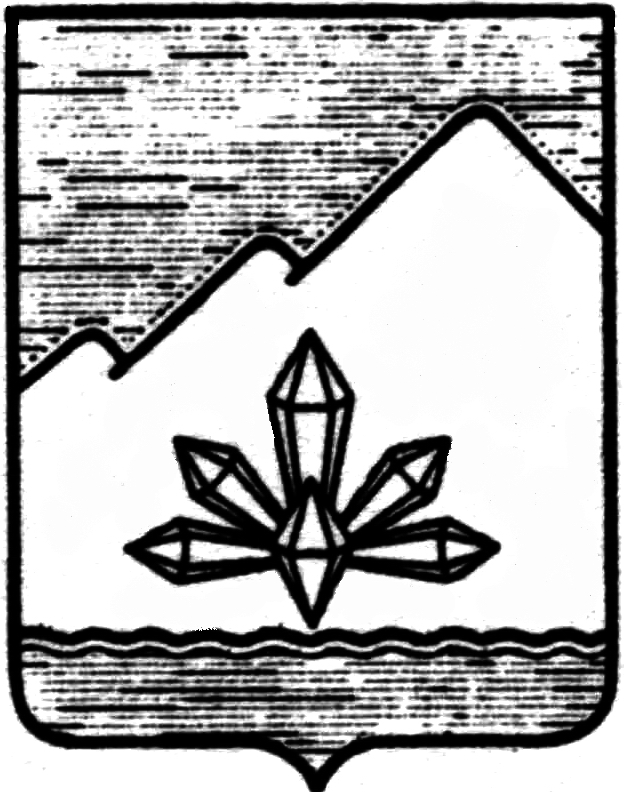 ПОСТАНОВЛЕНИЕОб утверждении итогового документа публичных слушаний по проекту бюджета  Дальнегорского городскогоокруга на 2017 год и плановый период 2018-2019 годовРассмотрев итоговый документ публичных слушаний по проекту бюджета Дальнегорского городского округа на 2017 год и плановый период 2018-2019 годов, в соответствии с решением Думы Дальнегорского городского округа от 02 ноября 2004 № 600 «Об утверждении Положения о публичных слушаниях в Дальнегорском городском округе»ПОСТАНОВЛЯЮ:Утвердить итоговый документ публичных слушаний по проекту бюджета Дальнегорского городского округа на 2017 год и плановый период 2018-2019 годов, (прилагается).Настоящее постановление вступает в силу со дня его принятия.Опубликовать настоящее постановление и мотивированное обоснование принятых на публичных слушаниях решений в газете «Трудовое слово» и разместить на официальном Интернет-сайте Дальнегорского городского округа.Контроль за исполнением настоящего постановления оставляю за собой.И.о. Главы Дальнегорскогогородского округа								       	В.Н.Колосков26.12.2016        г. Дальнегорск№16-пг